BulletinThe Invercargill Parish of theMethodist Church of New Zealand.Te Hahi Weteriana o Aotearoa.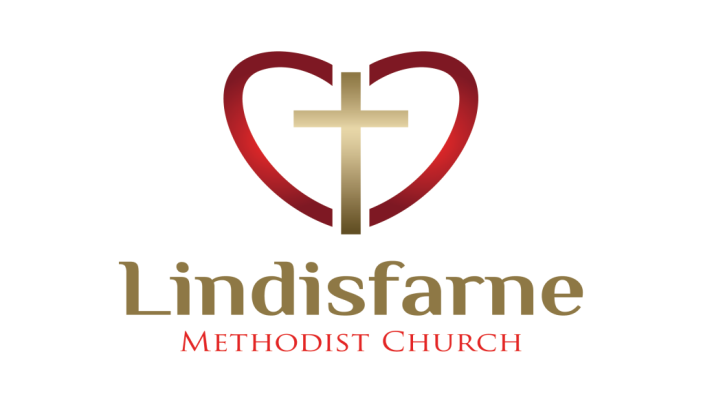 Lindisfarne Methodist Church, Worship and Community Centre.Phone    216-0281.e-mail: office@lindisfarne.org.nz         Website:  www.lindisfarne.org.nz____________________________________________________________Sunday February 4th 201810.00am: Lindisfarne Covenant and Communion Service with Reverend Peter Taylor.Parish Lunch to follow1.00pm: Tongan Service._____________________________There will be a Retiring Collection for the Chaplaincy at SIT this week and next week.Please give generously to the work that supports students and staff at SIT.Prayer Remind me every day Lord that YOU, not myself, are the centre of the universe; that you still love me, whether I succeed or fail.Thanks be to our Creator, God.Church GardensAs you would expect, the church gardens thrive on love and care.The Property Committee would like to hear from anyone who feels they could "adopt" one of the gardens and look after it.If interested please talk to Bryon King.Cancer Society Relay for Life  March 10 – 11.Please sign the list in the foyer if you will be part of our team.This is not a race.You just need to be able to walk for about an hour, with help if necessary.Walking times will be arranged later. While this is a fun event and a good advertisement for our church, the aim is to raise money for Cancer Research in our area. Margaret will be happy to accept donations.Lenten Study series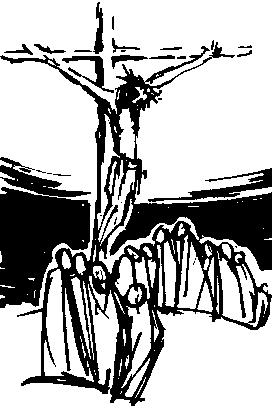           - At The Foot of The Cross.A five week course looking at the kinds of people who were there at the cross.Two groups, one meeting on Mondays at 7.30pm (please see Nicol for details)and one meeting on Tuesdays at 2.00pm from 20 February (please sign up on the clipboard). Ladies Evening Group The first meeting for the year will be held on Tuesday 6th February at Braemar Bakery 126 Herbert Street.                                                         The meeting starts at 7.00pm and will be followed by supper (cost $7).                                            As we need to give the caterers numbers, names need to be given to either Raewyn Birss or Jan Hawke today at the latest.Pancake Breakfast                                                                                     We celebrate Shrove Tuesday on Sunday 11th February from 8.45am with a pancake breakfast in the multi-purpose room.           A gold coin donation would be gratefully received.Visit to Argyle Gardens, Waianawa                                                 Sunday, February 18th. Adults $5, Children free.  We will meet in the church car park at 1.15pm.  We will be taking the church van and will also car pool for any extras. As there will not be facilities for us to have afternoon tea at the gardens, some of us will be meeting at Nichols Garden Centred for a cup of coffee.                                                     All those who would like to join us are very welcome.Coming Event                                                                Saturday, April 14th.  A van drive around some Southland Methodist sites.  More details will follow."Word For Today" booklets are available. A gold coin please. ROSTER FOR SUNDAY DUTIESDUTIES TODAYCENTRE DUTIESSOME INVERCARGILL PARISH KEY PERSONNEL Lindisfarne Calendar Lindisfarne Calendar Lindisfarne CalendarSunday4th February10.00am1.00pmLindisfarne Covenant  and Communion  Service with Reverend Peter Taylor. Parish Lunch to follow.Tongan Service.Tuesday 6th10.00am9.00amInvercargill Club.Presbyter and Parish Stewards.Wednesday 7th10.30am7.30pmPastoral Care Team.Choir Practice.Thursday 8th10.00am11.00am1.30pm 7.00pmCraft Circle.Service at Cargill Home with Reverend Peter Taylor.Sit and be Fit.South City Choir Practice.Sunday 11th  February8.45am10.00am10.00am1.00pm1.00pm2.00pmPancake Breakfast . See notice opposite.Lindisfarne Service with the Reverend Peter Taylor.Bluff Service with Neil Salter.Tongan ServiceFijian Service.Peacehaven Service with the Reverend Peter Taylor.SundayFebruary 4thFebruary 11thFebruary 18thFebruary 18thFebruary 25thDOOR ANDWELCOMETony  WestonNicol MacfarlaneIan and Glenys FindlayMuriel and Cam McCullochMuriel and Cam McCullochBryon and Dorothy KingVAN DRIVERIan FindlayFindlay CollieBryon KingBryon KingSharon TaylorFLOWERS Nicol MacfarlaneRaewyn BirssMags KellyBeverley RobintsonBeverley RobintsonMORNING TEAVerna EasonRaewyn BirssChristine Frame Mags KellyBeth Gibbs Beverly ServiceBeth Gibbs Beverly ServiceIta and Runi SafoleNOTICESNoeline CollieJudith StevensMuriel McCullochMuriel McCullochNoeline CollieCRECHE                                  Susanne StaplesSharon TaylorDorothy KingDorothy KingBetty SnellKIDS KLUBNeil SalterCarol McKenzieCarol McKenzieCarol McKenzieNoeline CollieCOMMUNION Stephanie Fannin and Carolyn McDonaldLUNCHRaewyn Birss and Sharon TaylorWEEK OFLAWNSSECURITYFebruary 5th - February 11thMike MikaMurray GibbsFebruary 12th - February 18thIan FindlayMargaret BrassFebruary 19th - February 25thRuni Safole Runi SafoleFebruary 26th - March 4thFindlay CollieCam McCullochMinister               Reverend Peter Taylor     216-0281    Minister               Reverend Peter Taylor     216-0281    Minister               Reverend Peter Taylor     216-0281    Minister               Reverend Peter Taylor     216-0281    Minister               Reverend Peter Taylor     216-0281                                                Parish Council Secretary       Carolyn Weston                                             Parish Council Secretary       Carolyn Weston                                             Parish Council Secretary       Carolyn Weston                                             Parish Council Secretary       Carolyn Weston                                             Parish Council Secretary       Carolyn Weston Parish StewardsNoeline Collie   Muriel McCulloch   Judith Stevens Noeline Collie   Muriel McCulloch   Judith Stevens Noeline Collie   Muriel McCulloch   Judith Stevens Noeline Collie   Muriel McCulloch   Judith Stevens Parish Council- Chairman    Reverend Peter TaylorParish Council- Chairman    Reverend Peter TaylorParish Council- Chairman    Reverend Peter TaylorParish Council- Chairman    Reverend Peter TaylorTreasurer  David Little   Parish Council- Congregational RepresentativesBookings                        Phone Office 216-0281Parish Council- Congregational RepresentativesBookings                        Phone Office 216-0281Parish Council- Congregational RepresentativesBookings                        Phone Office 216-0281Margaret Brass    Mags Kelly           Beverly Service  Margaret Brass    Mags Kelly           Beverly Service  Prayer Chain Co-ordinatorsPrayer Chain Co-ordinatorsJoan and Murray Farley.  Joan and Murray Farley.  Joan and Murray Farley.  Bulletin EditorsBulletin Editors Peter Lankshear       Margaret Brass         Peter Lankshear       Margaret Brass         Peter Lankshear       Margaret Brass        